Świetlica 30.11-4.12 .2020”Zwyczaje , o których warto pamiętać: Andrzejki , Barbórka i Mikołajki”Andrzejki„Dziś cień wosku ci ukaże, co ci życie niesie w darze” i „Noc Andrzeja świętego przyniesie narzeczonego” to przysłowia, które przybliżają tematykę czasu przypadającego w nocy z 29 na 30 listopada. O stałej popularności Andrzejek świadczy to, że w tym czasie wciąż chętnie bawimy się w odgadywanie, co przyniesie nam przyszłość.Andrzejki to wieczór wróżb, który przypada na noc z 29 na 30 listopada. Dzień ten jest zaraz początkiem starego i końcem nowego roku liturgicznego. Andrzejki, potocznie nazywane też ostatkami, stanowią ostatnią okazję do hucznych zabaw. Po ostatniej szalonej nocy bowiem nadchodzi adwent, w którym kościół zakazuje urządzania hucznych zabaw.Kim był św. Andrzej?Noc z 29 na 30 listopada to wigilia dnia św. Andrzeja, od którego zresztą wzięła się nazwa tego wieczoru. Według dawnych wierzeń nocy tej zawsze towarzyszyła tajemnicza aura, a wróżby, szczególnie te dotyczące miłości miały moc. Jak głosi Ewangelia, św. Andrzej był pierwszym z 12 powołanych apostołów. Jako pierwszy też głosił Ewangelię w Bizancjum, dlatego historia przypisała mu też miano pierwszego biskupa konstantynopolitańskiego. Za swoje nauki został skazany na śmierć męczeńską. Jest patronem narodów słowiańskich.Bajka o Andrzejkach:https://www.youtube.com/watch?v=wlWAnu2FJmMkrzyżówka andrzejkowa:https://www.maluchy.pl/krzyzowki/2-krzyzowka-andrzejkiquiz andrzejkowy:https://www.garneczki.pl/blog/quiz-andrzejkowy/prace plastyczne: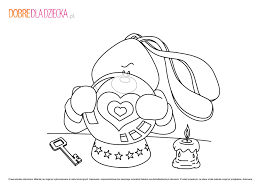 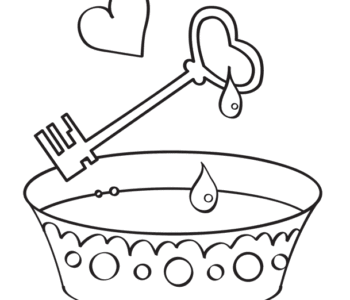 BarbórkaBarbórka, Dzień Górnika – tradycyjne święto górnicze, obchodzone w Polsce 4 grudnia, w dniu św. Barbary z Nikomedii, patronki dobrej śmierci i trudnej pracy. Poza górnikami Barbórkę obchodzą także geolodzy i inne osoby wykonujące zawody związane z poszukiwaniem paliw kopalnych. Bajka tematyczna:https://www.youtube.com/watch?v=vdZT8T7zCpQpraca plastyczna (czapka górnika):https://www.youtube.com/watch?v=njuubYZbI0AMikołajkiMikołajki to wyczekiwane przez dzieci święto. 6 grudnia pojawia się przedsmak świątecznej gorączki – pisanie listów do Mikołaja, myślenie o prezentach... A skąd w ogóle zwyczaj dawania sobie prezentów i czekanie na wizytę Mikołaja 6 grudnia? Historia mikołajek zaczyna się od katolickiego biskupa i świętego - Mikołaja z Miry.Mikołajki - jaka jest historia tego święta? Zwyczaj świętowania i wręczania sobie w tym czasie prezentów związany jest z legendą, która dotyczy postaci Świętego Mikołaja. Podczas wizyty Świętego Mikołaja u dzieci, przynosi on maluchom podarki, zazwyczaj drobne zabawki, słodycze itp. To wręczanie prezentów 6 grudnia jest praktykowane z powodu opowieści, która istnieje już od X wieku. Jest to średniowieczna historia życia biskupa z Miry, który w dniu 6 grudnia wręczał dzieciom prezenty oraz dbał o najbardziej potrzebujących. Obecnie mikołajki to kontynuowanie tej tradycji, ale w nieco zmieniony sposób. W nocy z 5 na 6 grudnia Mikołaj zostawia grzecznym dzieciom drobne prezenty – pod poduszką, w butach czy w skarpetach powieszonych przy kominku itp.Praca plastyczna:https://www.youtube.com/watch?v=1MkDLoqhcmIhttps://www.youtube.com/watch?v=0ivN5C9sp18gra:http://pl.sgames.org/118144/zabawa ruchowa:https://www.youtube.com/watch?v=30BVfTvlsrEKto to ten Mikołaj:https://www.youtube.com/watch?v=54yq7WSaTJsNa koniec list do świętego Mikołaja , który trzeba jak najszybciej napisać i wysłać……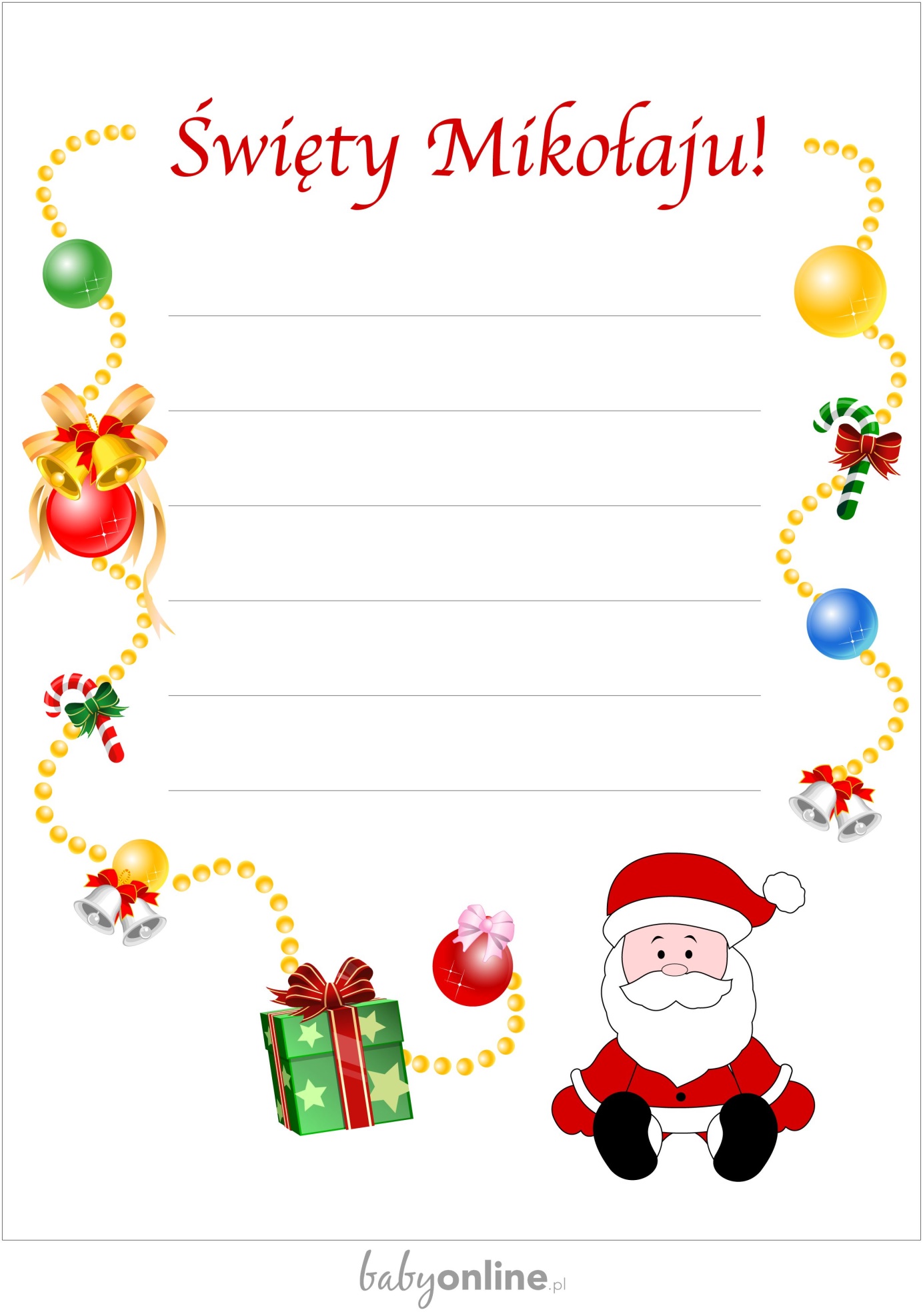 